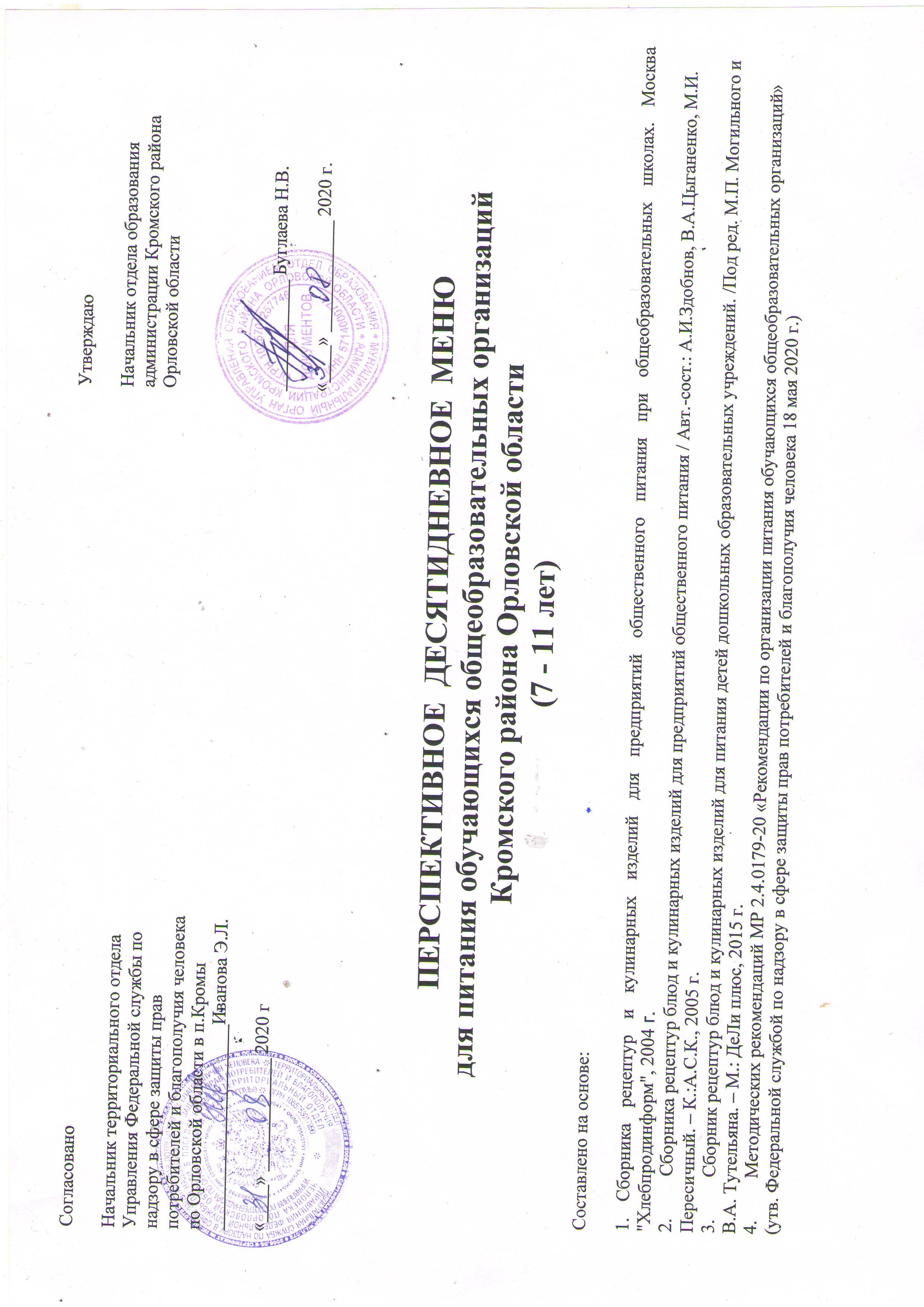 ПЕРСПЕКТИВНОЕ  ДЕСЯТИДНЕВНОЕ  МЕНЮдля питания обучающихся общеобразовательных организаций Кромского района Орловской области(7 - 11 лет)Составлено на основе:1. Сборника рецептур и кулинарных изделий для предприятий общественного питания при общеобразовательных школах. Москва  "Хлебпродинформ", .Сборника рецептур блюд и кулинарных изделий для предприятий общественного питания / Авт.-сост.: А.И.Здобнов, В.А.Цыганенко, М.И. Пересичный. – К.:А.С.К., .Сборник рецептур блюд и кулинарных изделий для питания детей дошкольных образовательных учреждений. /Под ред. М.П. Могильного и В.А. Тутельяна. – М.: ДеЛи плюс, .Методических рекомендаций МР 2.4.0179-20 «Рекомендации по организации питания обучающихся общеобразовательных организаций» (утв. Федеральной службой по надзору в сфере защиты прав потребителей и благополучия человека 18 мая .) День: первый Неделя: перваяСезон: осенне-зимний Возрастная категория: 7-11 лет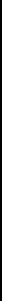 День: второйНеделя: перваяСезон: осенне-зимний Возрастная категория: 7-11 летДень: третийНеделя: перваяСезон: осенне-зимний Возрастная категория: 7-11 летДень: четвертыйНеделя: перваяСезон: осенне-зимний Возрастная категория: 7-11 летДень: пятыйНеделя: перваяСезон: осенне-зимний Возрастная категория: 7-11 летДень: шестойНеделя: втораяСезон: осенне-зимний Возрастная категория: 7-11 летДень: седьмойНеделя: втораяСезон: осенне-зимний Возрастная категория: 7-11 летДень: восьмойНеделя: втораяСезон: осенне-зимний Возрастная категория: 7-11 летДень: девятыйНеделя: втораяСезон: осенне-зимний Возрастная категория: 7-11 летДень: десятыйНеделя: втораяСезон: осенне-зимний Возрастная категория: 7-11 лет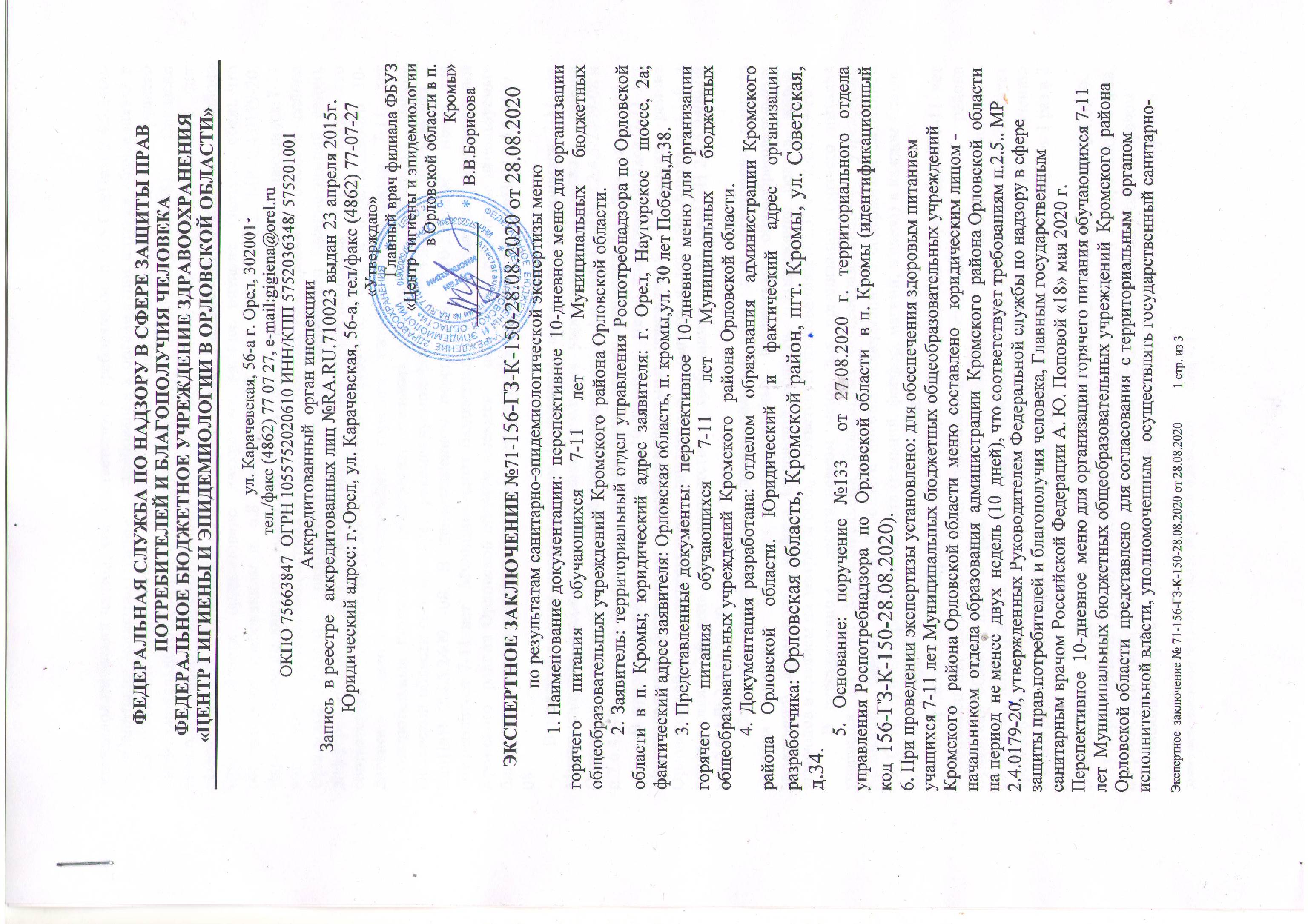 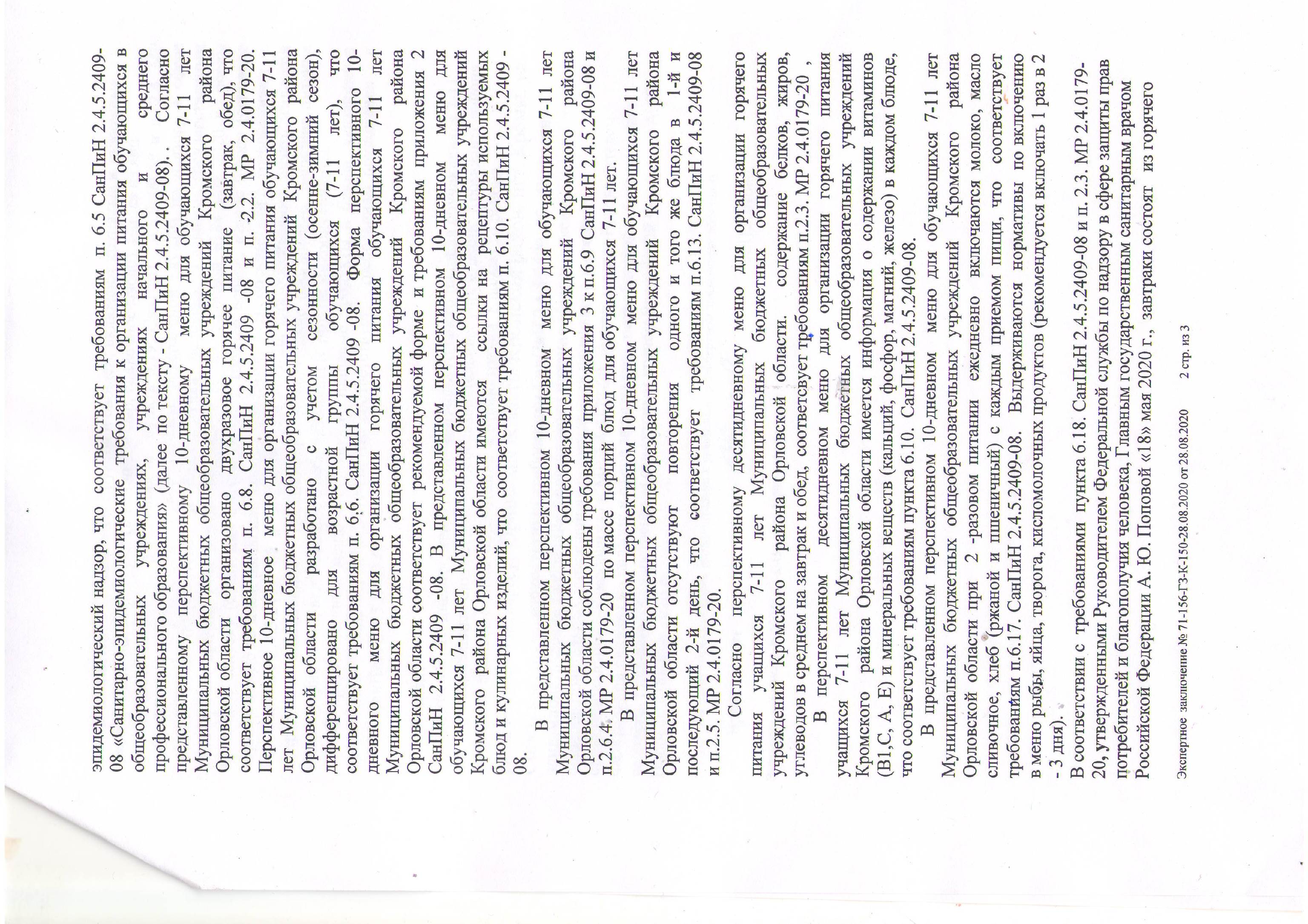 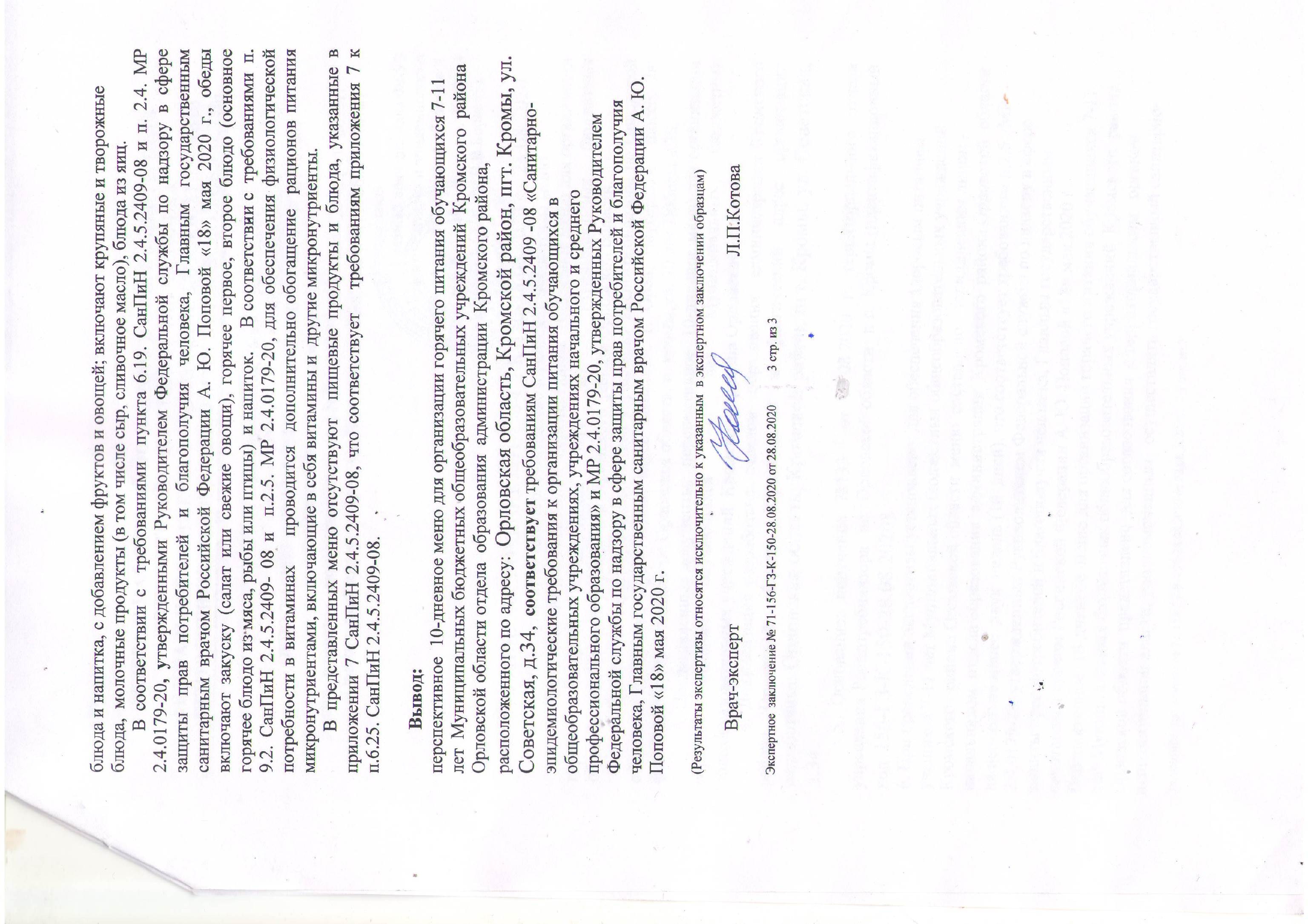 СогласованоНачальник территориального отделаУправления Федеральной службы по надзору в сфере защиты прав потребителей и благополучия человекапо Орловской области в п.Кромы______________________Иванова Э.Л.«____» ____________ Утверждаю Начальник отдела образования администрации Кромского района Орловской области____________ Буглаева Н.В.«____» ____________ .№Прием пищи,МассаПищевые веществаПищевые веществаПищевые веществаЭнергетическаяВитаминыВитаминыМинеральные веществаМинеральные веществаМинеральные веществаМинеральные веществаМинеральные веществарец.наименование блюдапорции(г)ценность(мг)(мг)(мг)(мг)(мг)БЖУ(ккал)В1САЕСаРMgMgFe12345678910111213141415завтрак168Каша гречневая молочная1503,090,96,6338,9100002,761,61,21,20,2959Какао с молоком 2006,364,219,94140,80,214,50,010,10170,290,0090,0014,000,17153Бутерброд с маслом и сыром30/52,404,8010,80118,300,000,000,000,780,000,380,380,731,47847Фрукты1004,377,0712,3112,200,080,000,040,7212,2144,567,357,350,61ВСЕГО:16,2216,0749,67410,210,294,50,051,6185,17136,54136,548,5514,73обед33Салат из свеклы с растительным600,303,406,0085,000,010,740,003,7630,4932,1116,2116,211,04маслом206Суп картофельный с бобовыми2003,362,3615,6103,20,195,6814,160,2425,1381,430,4830,481,52688Макароны отварные150/52,22,4218,92117,250,0520,8429,491,0258,26165,9945,9445,941,31268Котлета мясная8014,2016,08,80317,000,240,7564,921,1026,56187,4328,3428,342,38480Хлеб пшеничный302,400,9010,0880,20,120,000,000,7834,5049,5013,0513,053,00481Хлеб ржаной201,400,308,5040,60,0270,000,000,737,0028,706,306,300,66943Чай с сахаром и витамином С2000,600,0014,4076,000,084,60,010,0216,0014,0010,0010,000,24ВСЕГО:22,7625,3882,3819,250,71912,61108,587,65197,94559,13150,32150,3210,15№Прием пищи,МассаПищевые веществаПищевые веществаПищевые веществаЭнергетическаяВитаминыВитаминыМинеральные веществаМинеральные веществаМинеральные веществаМинеральные веществарец.наименование блюдапорции(г)ценность(мг)(мг)(мг)(мг)БЖУ(ккал)В1САЕСаРMgFe123456789101112131415завтрак93Суп молочный с вермишелью15010,69,1613,07101,160,070,7224,480129,29110,3819,310,40951Кофейный напиток 2000,600,0012,4076,000,081,800,010,0216,0014,0010,000,24153Бутерброд с маслом30/52,404,8010,8098,300,000,000,000,780,000,380,731,47847Фрукты1000,280,2827,15112,200,034,600,000,2414,8411,098,661,86ВСЕГО:13,8814,2463,42387,660,187,1224,491,04160,13135,8538,73,97обед71Салат из моркови с 601,600,642,6833,600,028,000,001,3918,4029,8011,200,48растительным маслом170Борщ с капустой и картофелем 200/101,523,47,684,000,036,3621,360,2029,6338,4816,770,77679Каша  рассыпчатая гречневая150/53,154,725,42184,000,140,8429,490,6555,72146,0569,241,86244Рыба, припущенная с овощами80/3014,8013,303,80246,000,140,2817,040,0017,51168,8520,680,58480Хлеб пшеничный302,400,9010,0880,20,120,000,000,7834,5049,5013,053,00481Хлеб ржаной201,400,308,5040,600,0270,000,000,737,0028,706,300,66859Компот из свежих плодов2000,400,1031,40141,000,040,800,002,7570,9363,5145,681,44ВСЕГО:25,2723,3489,48809,40,51716,2867,896,5233,69524,89182,928,79№Прием пищи,МассаПищевые веществаПищевые веществаПищевые веществаЭнергетическаяВитаминыВитаминыМинеральные веществаМинеральные веществаМинеральные веществаМинеральные веществарец.наименование блюдапорции(г)ценность(мг)(мг)(мг)(мг)БЖУ(ккал)В1САЕСаРMgFe123456789101112131415завтрак424Яйцо отварное403,082,600,2852,800,50,003,20,22,4511,91,41,1358Сырники из творога 10012,8015,321,20223,000,050,0972,800,03188,64248,3428,950,78943Чай с сахаром 2000,200,0013,7053,000,000,000,000,000,400,000,000,04847Фрукты1000,280,2817,15102,240,034,600,000,2414,8411,098,661,86ВСЕГО:16,3616,1852,33431,040,584,69760,47206,33271,3339,013,78обед43Салат из белокочанной капусты с 601,903,509,2074,000,029,340,002,4150,9428,8615,250,61растительным маслом204Суп картофельный с пшеном2001,682,2411,5284,40,0645,281,181,0310,2340,9616,020,62353Каша рисовая рассыпчатая150/53,453,4332,03164,50,050,8529,490,6946,35100,4851,521,02637Куры отварные 8013,7115,000,43245,710,060,9150,560,7319,59168,6419,971,87480Хлеб пшеничный302,400,9010,0880,20,120,000,000,7834,5049,5013,053,00481Хлеб ржаной201,400,308,5040,600,0270,000,000,737,0028,706,300,66291Кисель из концентрата на2000,000,0010,00119,000,000,000,000,000,200,000,000,03плодовых или ягодных экстрактах с витамином СВСЕГО:24,5425,3781,76808,410,3217,0481,233,96117,87388,28106,867,2№Прием пищи,МассаПищевые веществаПищевые веществаПищевые веществаЭнергетическаяВитаминыВитаминыМинеральные веществаМинеральные веществаМинеральные веществаМинеральные веществарец.наименование блюдапорции(г)ценность(мг)(мг)(мг)(мг)БЖУ(ккал)В1САЕСаРMgFe123456789101112131415завтрак93Каша овсяная молочная с маслом1504,95,515,17155,30,121,290,000,00129,50,000,000,77439Ряженка1505,805,008,4098,000,000,6044,000,00248,00184,0028,000,20480Хлеб пшеничный202,060,910,970,30,060,000,000,0014,8087,2026,051,142Сыр102,323,320,0033,10,020,000,000,123,9027,804,450,55847Фрукты1000,280,2827,15112,240,034,600,000,2414,8411,098,661,86ВСЕГО:15,3615,061,62468,940,236,4944,000,36411,04310,0967,164,48обед101Консервы овощные закусочные601,005,0010,50102,000,027,000,000,0041,0037,0015,000,70197Рассольник петербургский 200/101,922,5618,5695,80,065,3621,360,2318,5154,7018,550,69304Плов из курицы20014,4814,929,25452,230,080,7544,44027,87258,9150,592,37480Хлеб пшеничный302,400,9010,0880,20,120,000,000,7834,5049,5013,053,00481Хлеб ржаной201,400,308,5040,600,0270,000,000,737,0028,706,300,66407Сок2001,00,2021,8036,00,024,000,2014,014,08,02,8ВСЕГО:22,223,8698,69806,830,32717,1165,81,94142,88442,81111,4910,22№Прием пищи,МассаПищевые веществаПищевые веществаПищевые веществаЭнергетическаяВитаминыВитаминыМинеральные веществаМинеральные веществаМинеральные веществаМинеральные веществарец.наименование блюдапорции(г)ценность(мг)(мг)(мг)(мг)БЖУ(ккал)В1САЕСаРMgFe123456789101112131415завтрак355Вареники ленивые отварные10012,112,517,4225,50,050,0972,80,03188,64248,3428,950,78943Чай с сахаром с витамином С2000,200,0013,7053,000,000,000,000,000,400,000,000,04847Фрукты1000,280,2817,15112,240,034,600,000,2414,8411,098,661,86424Яйцо отварное403,082,600,2852,80ВСЕГО:15,6615,3848,53443,540,084,6972,80,27203,88259,4337,612,68обед61Салат из белокочанной капусты  601,902,506,2074,000,029,340,002,4150,9428,8615,250,61204Суп картофельный с крупой 2001,162,0810,4480,400,075,68,490,2212,6463,0419,200,73679Каша рассыпчатая гречневая150/51,152,7023,42204,000,140,8429,490,6555,72146,0569,241,86244Рыба, припущенная с овощами80/3017,8015,302,80266,000,140,2817,040,0017,51168,8520,680,58480Хлеб пшеничный302,400,9010,0880,200,120,000,000,7834,5049,5013,053,00481Хлеб ржаной201,400,308,5040,600,0270,000,000,737,0028,706,300,66859Компот из свежих плодов2000,200,1025,4109,000,011,600,000,086,273,833,130,83ВСЕГО:26,0124,8886,84854,20,52717,6655,024,87184,58488,83146,858,27№Прием пищи,МассаПищевые веществаПищевые веществаПищевые веществаЭнергетическаяВитаминыВитаминыМинеральные веществаМинеральные веществаМинеральные веществаМинеральные веществарец.наименование блюдапорции(г)ценность(мг)(мг)(мг)(мг)БЖУ(ккал)В1САЕСаРMgFe123456789101112131415завтрак168Каша рисовая молочная1503,845,9614,45127,590,051,040,030,1298,88107,7922,770,33959Какао с молоком 2009,365,219,94140,80,214,50,010,10170,290,0014,000,17153Бутерброд с маслом30/52,404,8010,8098,300,000,000,000,780,000,380,731,47847Фрукты1000,280,2817,1592,240,034,600,000,2414,8411,098,661,86ВСЕГО:15,8816,2461,62458,930,294,50,051,6185,17136,548,5514,73обед23Салат из капусты и моркови с 601,983,196,0083,600,090,1198,50,6821,4559,9520,800,68растительным маслом206Суп картофельный с бобовыми2003,361,3615,6103,200,195,6814,160,2425,1381,430,481,52759Пюре картофельное150/52,925,1215,80125,870,091,2719,230,1913,3075,7229,811,17536Сосиска отварная8010,6411,808,56312,000,040,506,280,0032,66127,9626,031,12480Хлеб пшеничный302,400,9010,0880,200,120,000,000,7834,5049,5013,053,00481Хлеб ржаной201,400,308,5040,600,0270,000,000,737,0028,706,300,66705Напиток из сухофруктов2000,70,320,0122,90,010,269,000,0553,3339,156,090,10ВСЕГО:23,422,9784,54868,370,5677,82147,172,67187,37462,38132,568,25№Прием пищи,МассаПищевые веществаПищевые веществаПищевые веществаЭнергетическаяВитаминыВитаминыМинеральные веществаМинеральные веществаМинеральные веществаМинеральные веществарец.наименование блюдапорции(г)ценность(мг)(мг)(мг)(мг)БЖУ(ккал)В1САЕСаРMgFe123456789101112131415завтрак424Яйцо отварное403,082,600,2852,800,50,003,20,22,4511,91,41,1358Сырники из творога 10012,8014,321,20223,000,050,0972,800,03188,64248,3428,950,78943Чай с сахаром и витамином С2000,600,0013,7053,000,000,000,000,000,400,000,000,04847Фрукты1000,280,2817,15112,240,034,600,000,2414,8411,098,661,86ВСЕГО:16,7617,1852,33441,040,584,69760,47206,33271,3339,013,78обед33Салат из свеклы с растительным маслом600,301,406,0085,000,010,740,003,7630,4932,1116,211,04688Макароны отварные 150/51,22,4218,92117,250,0520,8429,491,0258,26165,9945,941,31268Котлета мясная8014,2016,08,80337,000,240,7564,921,1026,56187,4328,342,38480Хлеб пшеничный302,400,9010,0880,20,120,000,000,7834,5049,5013,053,00481Хлеб ржаной201,400,308,5040,600,0270,000,000,737,0028,706,300,66959Какао с молоком 2007,364,239,94150,80,214,50,010,10170,290,0014,000,17ВСЕГО:26,8626,2292,24810,850,69920,45115,785,32344,55589,9135,68,77№Прием пищи,МассаПищевые веществаПищевые веществаПищевые веществаЭнергетическаяВитаминыВитаминыМинеральные веществаМинеральные веществаМинеральные веществаМинеральные веществарец.наименование блюдапорции(г)ценность(мг)(мг)(мг)(мг)БЖУ(ккал)В1САЕСаРMgFe123456789101112131415завтрак168Каша гречневая молочная1508,093,26,6378,9100002,761,61,20,2951Кофейный напиток 2000,600,0012,4076,000,081,800,010,0216,0014,0010,000,24153Бутерброд с маслом30/52,404,8010,8098,300,000,000,000,780,000,380,731,47Кондитерские изделия604,377,0736,80178,200,080,000,040,7212,2144,567,350,61ВСЕГО:15,4615,0766,63431,410,294,50,051,6185,17136,5423,282,45обед33Салат витаминный600,73,36,1600,314,90,10,015,852,513,10,4206Суп картофельный с бобовыми2003,363,3615,6142,20,195,6814,160,2425,1381,430,481,52(горох)160Картофель отварной с маслом150/52,923,1220,80135,870,091,2719,230,1913,3075,7229,811,17244Рыба, припущенная с овощами80/3014,8013,303,80256,000,140,2817,040,0017,51168,8520,680,58480Хлеб пшеничный302,400,9010,0880,200,120,000,000,7834,5049,5013,053,00481Хлеб ржаной201,400,308,5040,600,0270,000,000,737,0028,706,300,66407Сок 2000,600,0035,40106,000,081,800,010,0216,0014,0010,000,24ВСЕГО:26,1824,28100,28820,870,94723,9350,541,96129,24470,67123,427,57№Прием пищи,МассаПищевые веществаПищевые веществаПищевые веществаЭнергетическаяВитаминыВитаминыМинеральные веществаМинеральные веществаМинеральные веществаМинеральные веществарец.наименование блюдапорции(г)ценность(мг)(мг)(мг)(мг)БЖУ(ккал)В1САЕСаРMgFe123456789101112131415завтрак168Каша манная молочная с маслом1504,524,0725,461670,040,0200,010,738,67,90,47439Ряженка1505,805,005,4098,000,000,6044,000,00248,00184,0028,000,20480Хлеб пшеничный302,40,910,880,20,060,000,000,0014,8087,2026,051,142Сыр102,325,320,0033,10,020,000,000,123,9027,804,450,55847Фрукты1000,280,2816,1595,240,034,600,000,2414,8411,098,661,86ВСЕГО:15,3215,5757,81473,540,155,2640,36292,24348,6975,064,18обед45Винегрет овощной 601,402,307,7067,000,0512,690,000,1425,7840,4318,200,76208Суп картофельный с2002,162,0825,1298,80,065,288,490,2510,9544,5916,730,68макаронными изделиями336Капуста тушёная1503,224,8714,10128,250,1210,4422,630,2035,6783,5828,551,04637Куры отварные 8013,7115,000,43255,710,060,9150,560,7319,59168,6419,971,87480Хлеб пшеничный302,400,9010,0880,200,120,000,000,7834,5049,5013,053,00481Хлеб ржаной201,400,308,5040,600,0270,000,000,737,0028,706,300,66291Кисель из концентрата наплодовых или ягодных экстрактах с витамином С2000,000,0030,00139,000,000,000,000,000,200,000,000,03ВСЕГО:24,2925,4695,93809,560,4329,3281,682,83133,69415,44102,88,04№Прием пищи,МассаПищевые веществаПищевые веществаПищевые веществаЭнергетическаяВитаминыВитаминыМинеральные веществаМинеральные веществаМинеральные веществаМинеральные веществарец.наименование блюдапорции(г)ценность(мг)(мг)(мг)(мг)БЖУ(ккал)В1САЕСаРMgFe123456789101112131415завтрак168Каша рисовая молочная1508,846,9614,45127,590,051,040,030,1298,88107,7922,770,33943Чай с сахаром и витамином С2000,200,0012,7053,000,000,000,000,000,400,000,000,04153Бутерброд с маслом30/55,407,8014,80108,300,000,000,000,780,000,380,731,47847Фрукты1000,280,2822,15112,240,034,600,000,2414,8411,098,661,86ВСЕГО:14,7215,0464,1401,130,085,640,031,14114,12119,2632,163,7обед101Консервы овощные закусочные601,005,008,50102,000,027,000,000,0041,0037,0015,000,70187Щи из свежей капусты2003,754,898,4984,750,0514,770,000,0043,3347,6322,250,8304Плов из курицы20014,4814,929,25452,230,080,7544,44027,87258,9150,592,37480Хлеб пшеничный302,400,9010,0880,20,120,000,000,7834,5049,5013,053,00481Хлеб ржаной201,400,308,5040,600,0270,000,000,737,0028,706,300,66705Напиток из сухофруктов2000,70,320,0122,90,010,269,000,0553,3339,156,090,10ВСЕГО:23,7326,2984,82882,680,30722,7853,441,56207,07460,89113,287,63